SMILTENES NOVADA DOMEVARIŅU PAMATSKOLAReģ. Nr.40900006072, IZM Reģ. Nr.241213Oktobra iela 15, Variņi, Variņu pagasts, Smiltenes novads,  LV-4726tālrunis 64722316,e-pasts: varinupsk@smiltene.lvVariņu pamatskolas iekšējās kārtības noteikumi2019./20.m.g.1.Vispārīgie jautājumi.1. Variņu pamatskolas iekšējās kārtības noteikumi izdoti saskaņā ar Izglītības likuma 54.panta 2.punktu, Vispārējās izglītības likuma 10.panta trešās daļas otro punktu, Bērnu tiesību aizsardzības likumu, Ministru kabineta 20.11.2001.noteikumiem NRr.492.”Kārtība kādā nodrošināma izglītojamo drošība izglītības iestādēs un to organizētajos pasākumos”3.5 un 6.punktiem, Ministru kabineta noteikumiem Nr.279 „Kārtība kādā nodrošināma izglītojamo profilaktiskā veselības aprūpe un pirmās palīdzības pieejamība izglītības iestādēs”, Variņu pamatskolas nolikumu. Skolēnu pienākumi un tiesības ir noteiktas , pamatojoties uz Izglītības likuma 54. Un 55.punktu.Iekšējās kārtības noteikumus nosaka skolas direktors, konsultējoties ar Pedagoģisko padomi, Skolas padomi un Skolēnu pašpārvaldi.2. Variņu pamatskolas iekšējās kārtības noteikumu uzdevums- nodrošināt skolēnu drošību un viņu tiesību. un pienākumu ievērošanu.3. Variņu pamatskolas iekšējās kārtības noteikumi nosaka skolēna darba dienas organizāciju.4. Noteikumi nosaka skolēnu atbildību par noteikumu neievērošanu.5. Noteikumi nosaka skolēnu tiesības.6. Noteikumu ievērošana visiem skolēniem ir obligāta.7. Skolēni ierodas uz stundām saskaņā ar stundu sarakstu, neattaisnoti nekavē. 1-3 dienu   kavējumu veselības dēļ var attaisnot vecāki ar rakstisku iesniegumu audzinātājai, 4 un vairāk dienas attaisno ārsta rīkojums vai direktora pavēle. Attaisnojošs dokuments jāiesniedz triju dienu laikā pēc kavējuma.8. Ja skolēns neierodas uz stundām attaisnota iemesla dēļ, audzēkņa vecāki par kavējumu  tās pašas dienas  rītā ziņo  klases audzinātājam vai mācību priekšmeta skolotājam, vai kādam no skolotājiem.2.Darba dienas organizācija.1. Mācību stundu sākums katru dienu pulksten 8.30.Skolēni skolā ierodas tā, lai līdz stundu sākumam būtu klasē gatavi darbam.Variņu pamatskolas stundu laiki:1. 8.30-9.102. 9.25-10.053. 10.15-10.554. 11.05-11.455. 11.55-12.35Pusdienas6. 13.05-13.457. 13.50-14.308. 14.35-15.151.autobusa reiss mājup pulksten 15.002.autobusa reiss mājup ap pulksten15.30.2. Mācību un ārpusklases darbs skolā notiek saskaņā ar stundu sarakstu un ārpusklases nodarbību sarakstu.3. Katra mācību stunda sākas un beidzas ar zvanu.4. Starpbrīžos skolēni atstāj mācību kabinetus, lai izvēdinātu telpas.5. Skolas ēdnīcā jāievēro kārtība un  ēšanas kultūra, saudzīga attieksme pret  ēdnīcas inventāru, pietāte pret ēdamo.6. Starpbrīžos skolēni bez skolotāja atļaujas skolas teritoriju atstāt nedrīkst.7. Ja skolēns ieradies skolā ar velosipēdu, jābūt velosipēdista tiesībām un līdz 13 gadu vecumam aizsargķiverei.3.Drošību reglamentējošie noteikumi.1. Skolā un tās teritorijā jāievēro kulturālas uzvedības normas, jāsveicina pazīstamie  pieaugušie cilvēki, kā arī skolā ienākošie svešie cilvēki.2. Rupju vārdu lietošana, klaigāšana, bezjēdzīga skriešana pa skolu , biedru morāla un fiziska aizskaršana skolā nav pieļaujama, vainīgie tiek saukti pie atbildības saskaņā ar vardarbības novēršanas plānu. Starpbrīžos, brīvajā laikā  aizliegts sēdēt uz augšējās halles margām, kā arī šļūkt (?)no kāpņu augšas uz leju.3. Skolā pasākumi tiek organizēti pēc plāna, kurā norādīts atbildīgais pedagogs.4. Atbildīgie pedagogi , ja saskata draudus, drīkst pārbaudīt pasākuma dalībniekus un viņu mantas, lai   nodrošinātu iekšējās kārtības noteikumu ievērošanu.5. Gadījumos, kad skolēns kādas personas rīcībā saskata draudus savai vai citu skolēnu drošībai, nekavējoties jāinformē klases audzinātājs , jebkurš pedagogs, tehniskais darbinieks.6. Gadījumos, kad tiek konstatēta vardarbība (emocionāla vai fiziska), pedagogs  nekavējoties  ziņo skolas  direktoram.7. Atbildīgie darbinieki rīkojas atbilstošajos dokumentos noteiktajā kompetencē.8. Skolā stingri jāievēro noteikumi par drošību mācību kabinetos, ugunsdrošību, elektrodrošību, drošību pārgājienos, ekskursijās, sporta pasākumos, par rīcību ekstrēmās un nestandarta situācijās, ceļu satiksmes drošību, par drošību uz ledus, ūdens.4.Skolēnu tiesības.1. Ikvienam skolēnam ir tiesības uz netraucētu mācību darbu stundās un izvēlētajās ārpusstundu nodarbībās.2. Skolēniem ir tiesības uz nodrošinātu veselības un dzīvības aizsardzību skolā un tās  organizētajos pasākumos, drošību skolas starpbrīžos.3.Skolēniem ir tiesības attīstīt savas radošās spējas.4. Skolēnam ir tiesības iegūt kvalitatīvas zināšanas vispārizglītojošos mācību priekšmetos, iegūt mūsdienu prasībām atbilstošu izglītību, piedalīties fakultatīvajās un papildus nodarbībās, saņemt paskaidrojumus un konsultācijas jaunās vielas un papildjautājumu apguvē.5. Skolēnam ir tiesības pilnveidoties kulturālā un tikumiskā gaisotnē:pārstāvēt savu skolu dažāda mēroga pasākumos, konkursos, olimpiādēs, iesaistīties skolēnu pašpārvaldē, saņemt motivētu savu zināšanu un uzvedības novērtējumu.6.. Saņemt no skolotājiem savlaicīgu informāciju par ieskaitēm, to apjomu un atteikties no neplānotām ieskaitēm, ievērojot noteikumu—ne vairāk kā viena ieskaite dienā vai divi pārbaudes darbi.7. Skolēniem ir tiesības argumentēti un pieklājīgi paust savu viedokli par skolotāja  mācību metodēm, izteikt priekšlikumus skolas darba uzlabošanai, pilnveidošanai, saņemt informāciju par visiem ar izglītošanu saistītiem jautājumiem, kuri izteikti korekti.8. Lūgt palīdzību, saņemt atbalstu no  skolotāja  vai skolēniem, izteikt savas emocijas, neaizvainojot ne savus klasesbiedrus, ne skolotāju.5.Skolēnu pienākumi.1. Iegūt obligāto pirmsskolas izglītību, pamatizglītību, atbalstīt skolas tradīcijas.2. Mācīties atbilstoši savām spējām, ievērot Variņu pamatskolas iekšējās kārtības noteikumus, saudzēt skolas vidi.3. Skolēnu pienākums ir ievērot skolotāju TIESĪBAS uz apzināti netraucētu mācību stundu un ārpusstundu organizēšanu, un vadīšanu.4. Skolēnu  pienākums -ievērot klasesbiedru un skolasbiedru tiesības uz netraucētu izglītības ieguvi.5. Skolēniem jāievēro personīgās higiēnas noteikumi, apģērbam jābūt tīram, neizaicinošam. Saprāta robežās jāizmato tualetes papīrs, ziepes.6. Skolas telpās bez attaisnojošiem iemesliem (veselība) galvassegas un virsdrēbes nēsāt aizliegts.7. Skolēni stundu laikā mobilajiem telefoniem izslēdz skaņu. Visām mācību stundas profilam  neatbilstošajām elektroniskajām ierīcēm ir jābūt ar izslēgtu skaņu, jāatrodas skolēna somā, tā netraucējot mācību procesu. (Mobilo telefonu drīkst izmantot, ja mācību priekšmeta skolotājs to atļauj Tikai mācību priekšmeta vajadzībām)8. Precīzi jāievēro visas parakstītās drošības instrukcijas-ugunsdrošības, ceļu satiksmes noteikumi, skolas iekšējās kārtības noteikumi, ekskursiju, klases vakaru, pārgājienu, atrašanās uz ledus, ūdenī utt.Jāatceras, ka sēdēt uz augšējās halles apmalēm stingri aizliegts!9. Jārespektē valsts un skolas simbolika.10. Skolas un mācību programmā paredzēto stundu, nodarbību apmeklējums ir obligāts.11. Skolēnam skolā jāierodas savlaicīgi, saskaņā ar stundu sarakstu. Skolēnam jāierodas uz mācību stundu ar visām  mācību grāmatām,  mācību līdzekļiem, no 1.-6.klasei ar dienasgrāmatu.12. Ja skolēns nav sagatavojies mācību stundai attaisnojošu iemeslu dēļ, skolotājam par to jāpaziņo līdz stundu sākumam.13. Aizliegts pa skolas teritoriju braukāt ar velosipēdiem stundu laikā un starpbrīžos.14. Skolēniem jāsveicina skolotāji, tehniskie darbinieki, pieaugušie, kas ienāk skolas telpās.15. Skolēniem starpbrīžos jāievēro dežūrējošā skolotāja prasības, pēc mācību stundu beigām jāveic klases dežuranta pienākumi.16. Skolēniem skolas telpās un teritorijā aizliegts :Smēķēt, spēlēt azartspēles, ēst saulespuķu sēklas.17. Skolēniem aizliegts ar vārdiem aizskart jebkuru bērnu, skolotāju, tehnisko darbinieku, pieaugušo.18. Jāatceras, ka jebkura fiziska otra cilvēka aizskaršana ir viena no vardarbības smagākajām formām, tāpēc par šādiem pārkāpumiem atbildība būs nopietna. Tāpat aizliegts ņemt otra audzēkņa personīgās mantas.19. Skolēniem aizliegts bez saskaņošanas ar attiecīgo personu filmēt stundas gaitu, skolotāju vai klasesbiedru, ievietot nofilmēto materiālu sociālajos tīklos.6.Pamudinājumu un apbalvojumu sistēma.7.Atbildība par noteikumu neievērošanu.8. Īpašie gadījumi.1. Par skolas īpašuma un citu īpašumu bojāšanu skolēns un viņa vecāki ir pilnā apmērā materiāli  atbildīgi par zaudējumu, kas skolēna vainas dēļ nodarīts skolai vai citiem cilvēkiem. Par nodarīto materiālo zaudējumu no skolēna pieprasa paskaidrojumu, kuru uzglabā skolēna personas lietā.2. Administratīvi vai krimināli sodāmus pārkāpumus skola neizskata, bet ziņo par tiem tiesību sargājošām iestādēm.3.Pēc ekskursijām, skolas organizētajiem pasākumiem , hokeja spēlēm otrā dienā uz mācību stundām jāierodas laikus. Ja noteikums netiek ievērots, uz nākošo pasākumu organizatori var audzēknim liegt iespēju piedalīties pasākumā, ja tam ir izklaides raksturs.4.Nepiederošām personām, ierodoties Variņu pamatskolā, jāpiesakās pie dežūrējošā personāla.9.Skolēni un skolas darbinieki nedrīkst:1. Stundu, eksāmenu, sanāksmju, svinīgo līniju, koncertu laikā košļāt košļājamo gumiju.2. Koncertu, svinīgo līniju, teātra izrāžu laikā atstāt zāli, sarunāties.3. Fiziski aizskart ne skolēnus, ne skolas darbiniekus, aizvainot ar vārdiem nevienu no cilvēkiem.4. Smēķēt, lietot alkoholiskos un citus apreibinošos dzērienus, narkotikas skolā, tās teritorijā, ne pasākumos , kurā tiek pārstāvēta skola.5. Ņemt uz skolu līdzi dzīvniekus.6.Starpbrīžos nelietot skaņu pastiprinošas ierīces, lai netraucētu apkārtējiem.10.Skolotāji drīkst:1. Skolotāji drīkst īpašos gadījumos izraidīt skolēnu no mācību stundas, nekavējoties par to  informējot  direktori, kādu no viņas vietniekiem.2. Ja pārkāpums ir nopietns (rupjība, nesavaldība, skolotāja ignorēšana, inventāra  bojāšana, klasesbiedra aizskaršana sitot), drīkst uzaicināt skolēna vecākus uz pārrunām par turpmāko sadarbību un iesaistīt policiju.3.Skolotājs drīkst atteikties no vecāku klātbūtnes mācību priekšmeta stundā, ja vecāki nav iepriekš brīdinājuši par savu klātbūtni.11.Vecākiem .1.Pēc mācību stundām, vakarpusēs, vakaros , skolēnu brīvdienās jāpievērš vērība bērnu brīvā laika pavadīšanas iespējām, atpūtai.2.Vakaros rūpēties, lai bērni aizietu savlaicīgi gulēt.3.Rūpēties, lai bērns ierastos savlaicīgi uz mācību stundām vai nodarbībām.4.Ja bērns slimības vai attaisnotu iemeslu  dēļ nevar ierasties skolā, par to jāinformē  klases audzinātājs vai kāds no skolotājiem.5.Ierodoties skolā pēc kavētas dienas vai laika, attiecīgi jābūt vecāku vai ārsta zīmei. Vecāku zīmei jābūt  nākošajā dienā par  nokavēto dienu, ārsta zīme jāatnes 4 dienu laikā.6. Vecāki var apmeklēt mācību stundas, iepriekš vienojoties ar mācību priekšmeta skolotāju.Vecāku paraksts:LīmenisKas izskataKārtība, kādā izskata skolēnu apbalvošanuTālākā iespējamā darbība0Priekšmeta skolotājsUzslavaMutiska pateicībaIeraksti dienasgrāmatāPateicība vecākiemIeraksti Pērļu grāmatāRosina augstākiem apbalvojumiem1.Klases audzinātājsUzslavaMutiska pateicībaIeraksti dienasgrāmatāPateicība vecākiemAtzinības vēstule vecākiemRosina augstākiem apbalvojumiem2.Direktora vietniekiAtzinības par sasniegumiem mācību darbā 2x gadāOlimpiāžu, konkursu uzvarētāju sveikšanaSportā-Atzinības raksti, apbalvojumi, dažādi kausiRosina augstākiem apbalvojumiem3.DirektoreLabāko skolēnu –olimpiāžu uzvarētāju, viņu skolotāju, vecāku pieņemšana Pērļu dienāRosina novada apbalvojumiem4.Pedagoģiskās padomes sēdeIeraksti Pērļu grāmatāGoda rakstu piešķiršanaRosina pašvaldību apbalvot:Uzvarētājus olimpiādēs-Pērļu dienāIzlaidumos labākos absolventusĪpašos gadījumos5.PašvaldībaIzskata jautājumu novada domēNovada pašvaldības kompetencēLīmenisKas izskataKārtība, kāda izskata skolēnu pienākumu nepildīšanuLēmumu fiksēšana0Priekšmeta skolotājs Mutisks aizrādījumsIndividuālas pārrunasPriekšmeta skolotājs rakstiski iesniedz ziņojumu klases audzinātājamSkolēna dienasgrāmatā, e-klasē1.Klases audzinātājsIndividuālas pārrunas Ieraksti dienasgrāmatā,e-klasēIeraksti dienasgrāmatāAudzinātāja dienasgrāmatāIeraksti kārtības burtnīcāRakstisks ziņojums vecākiemSarunas klātienē-klases audzinātājs-priekšmeta skolotājs-vecāki2.DirektorsJautājumu izskata pie direktora kopā ar klases audzinātāju vai priekšmeta skolotāju un viņu vecākiemRakstiski protokolēts pārkāpums un lēmums (glabājas skolēna personas lietā)Uzvedības līguma pārspriešana starp skolas direktoru, skolēnu, viņa vecākiem par konkrēti veicamo darbību un lēmuma izpildi3.Pedagoģiskās padomes sēdeIzskata jautājumu un ierosina izskatīšanai ,uzrādot Uzvedības līgumu sociālajam darbiniekam  pagasta pārvaldēRakstiski protokolēts pārkāpums un lēmums4.PašvaldībaIzskata jautājumu Variņu pagasta  sociālais darbinieks, bāriņtiesaPašvaldības kompetencē5.Smiltenes novada starpinstitucionālā komisijaIzskata skolēna uzvedību Smiltenes novada starpinstitucionālajā komisijāSmiltenes domes kompetence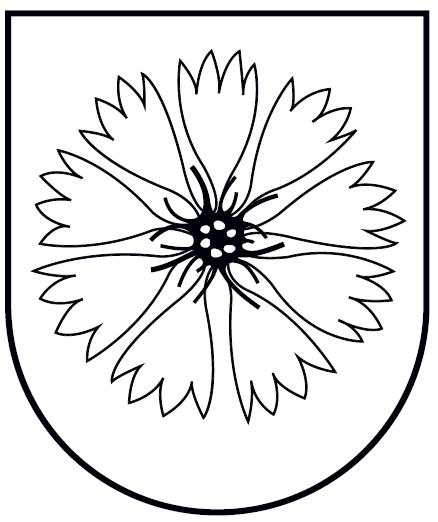 